COURSE TEXTBOOK LIST INFORMATION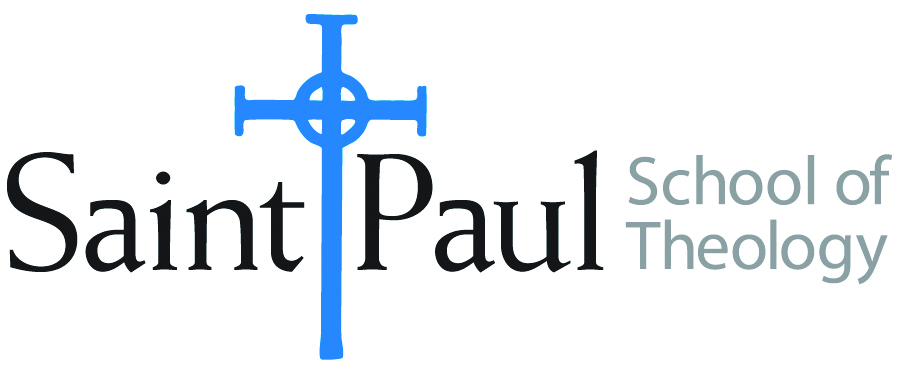 FACULTY INSTRUCTIONSFACULTY INSTRUCTIONSSTUDENT INSTRUCTIONS(Both Campuses)STUDENT INSTRUCTIONS(Both Campuses)For each semester taught, faculty should complete and submit a new form each time the course is taught and returned. Forms are due by the first day of registration for a given term.  DESKCOPY – ordered by faculty and adjuncts at a $200 max for 1st time use of text per course.  Please fill out an Expense Reimbursement Form, attach all actual/delivered receipts, return via email or mail, and this should be reimbursed with your first stipend payment (or next payroll payment)For each semester taught, faculty should complete and submit a new form each time the course is taught and returned. Forms are due by the first day of registration for a given term.  DESKCOPY – ordered by faculty and adjuncts at a $200 max for 1st time use of text per course.  Please fill out an Expense Reimbursement Form, attach all actual/delivered receipts, return via email or mail, and this should be reimbursed with your first stipend payment (or next payroll payment)Students may acquire textbooks by ordering online via Amazon or other book retailer and having books shipped to them.  Regardless of shopping / ordering method, students may check Cokesbury online for discount on text and certain texts may be sent free delivery. Students may acquire textbooks by ordering online via Amazon or other book retailer and having books shipped to them.  Regardless of shopping / ordering method, students may check Cokesbury online for discount on text and certain texts may be sent free delivery. COURSE INSTRUCTOR(S)Hal KnightHal KnightHal KnightCOURSE NUMBER & SECTIONDST 313DST 313DST 313COURSE NAMEJohn Wesley and the Movements of the SpiritJohn Wesley and the Movements of the SpiritJohn Wesley and the Movements of the SpiritCOURSE SEMESTER & YEAR  Fall 2021Fall 2021Fall 2021DATE OF SUBMISSION3-2-213-2-213-2-21BOOK TITLE and EDITION(include subtitle if applicable)BOOK TITLE and EDITION(include subtitle if applicable)AUTHOR(S)# of PAGES to be readPUBLISHER and  DATE13-Digit ISBN(without dashes)LIST PRICE(est)1John Wesley’s Sermons: An AnthologyAlbert C. Outler/Richard P. Heitzenrater, eds267Abingdon 19919780687204953$192Responsible Grace*Randy L. Maddox241Abingdon 19949780687003341$283The Theology of John Wesley*Kenneth J. Collins331Abingdon 20079780687646333$254Anticipating Heaven BelowHenry H. Knight III250Wipf & Stock9781620329603$255From Aldersgate to Azusa StreetHenry H. Knight III  364Wipf and Stock 20109781606089880$3867*Students will choose to read EITHER the Maddox or Collins book. TOTAL Number of Pages to Be Read*Students will choose to read EITHER the Maddox or Collins book. TOTAL Number of Pages to Be Read1122 or 1212BOOK TITLE and EDITION(include subtitle if applicable)BOOK TITLE and EDITION(include subtitle if applicable)BOOK TITLE and EDITION(include subtitle if applicable)AUTHOR(S)# of PAGES to be readPUBLISHER and  DATE13-Digit ISBN(without dashes)LIST PRICE(est)11John Wesley: Optimist of GraceHenry H. Knight IIIWipf & Stock9781625648389$2022Theological Roots of PentecostalismDonald W. DaytonBaker9780801046049$1833Old or New School Methodism?Kevin M. WatsonOxford  9780190844516$87445566